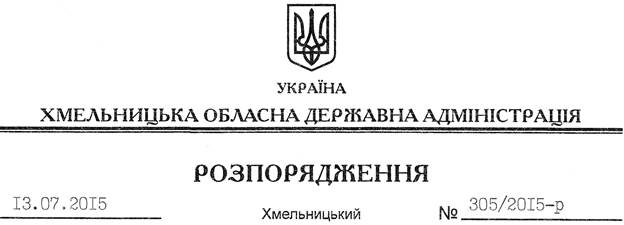 На підставі статей 6, 21 Закону України “Про місцеві державні адміністрації”, статей 17, 93, 122-126, 134 Земельного кодексу України, статті 33 Закону України “Про оренду землі”, розглянувши клопотання Апостола Крістіана від 15.06.2015 року, зареєстроване в облдержадміністрації 15.06.2015 року за № 99/4007-11-26/2015, та надані матеріали:1. Поновити договір оренди земельної ділянки площею 3,1814 га, кадастровий номер 6821886500:04:001:0039, яка розташована за межами села Міцівці, вул. Б.Хмельницького, буд. 2-С Дунаєвецького району, укладений між Дунаєвецькою районною державною адміністрацією та громадянином Румунії Апостоом Крістіаном 08 червня 2010 року та зареєстрований у Дунаєвецькому відділі Хмельницької регіональної філії державного підприємства “Центр державного земельного кадастру при Державному комітеті України по земельних ресурсах”, про що у Державному реєстрі земель вчинено запис від 10.06.2010 року за № 041075300003.2. Дунаєвецькій районній державній адміністрації укласти додаткову угоду про поновлення договору оренди землі, встановивши орендну плату у розмірі, передбаченому Податковим кодексом України та Законом України “Про оренду землі”.3. Контроль за виконанням цього розпорядження покласти на заступника голови облдержадміністрації відповідно до розподілу обов’язків.Голова адміністрації								М.ЗагороднийПро поновлення договору оренди земельної ділянки Апостолу Крістіану